Savivaldybei priklausančių pastatų (statinių),  tinkamų gamybinei ar kitai ekonominei veiklai, aprašymas (Pastatas pardavimui)Kontaktinis asmuo: Lina Zolubienėtel.:  (8 458) 27 175mob. tel.  8 653 34914el. paštas l.zolubiene@post.rokiskis.ltNuotraukos: 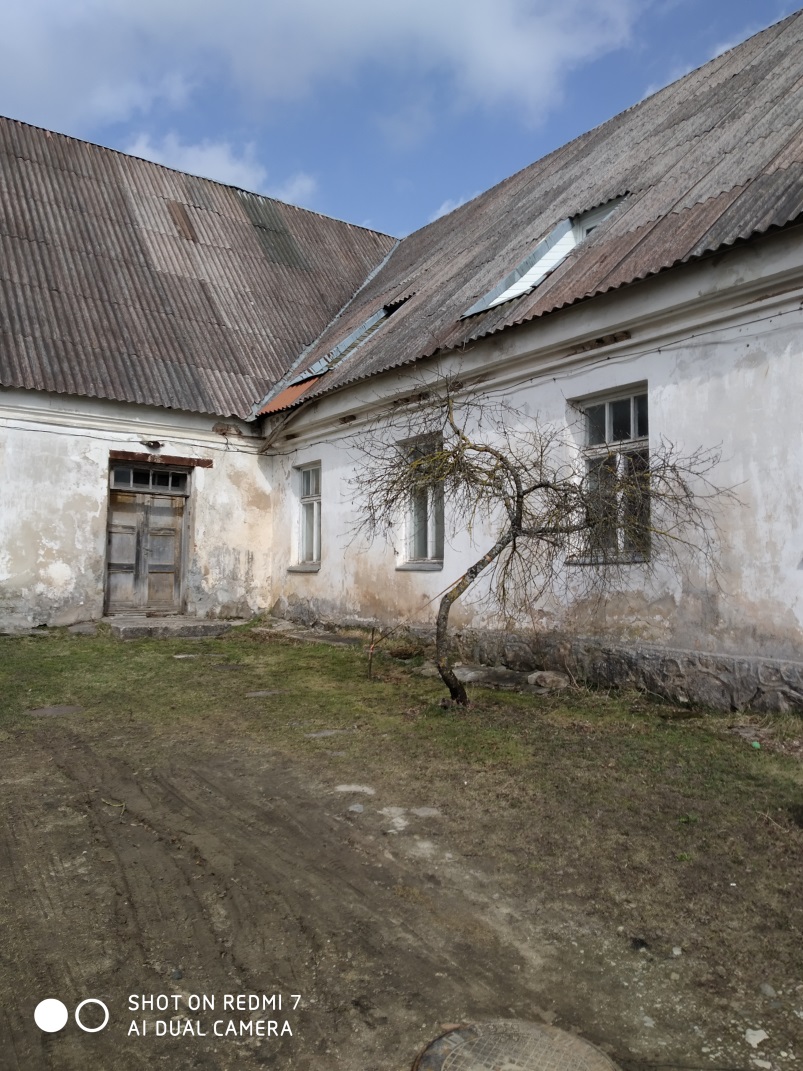 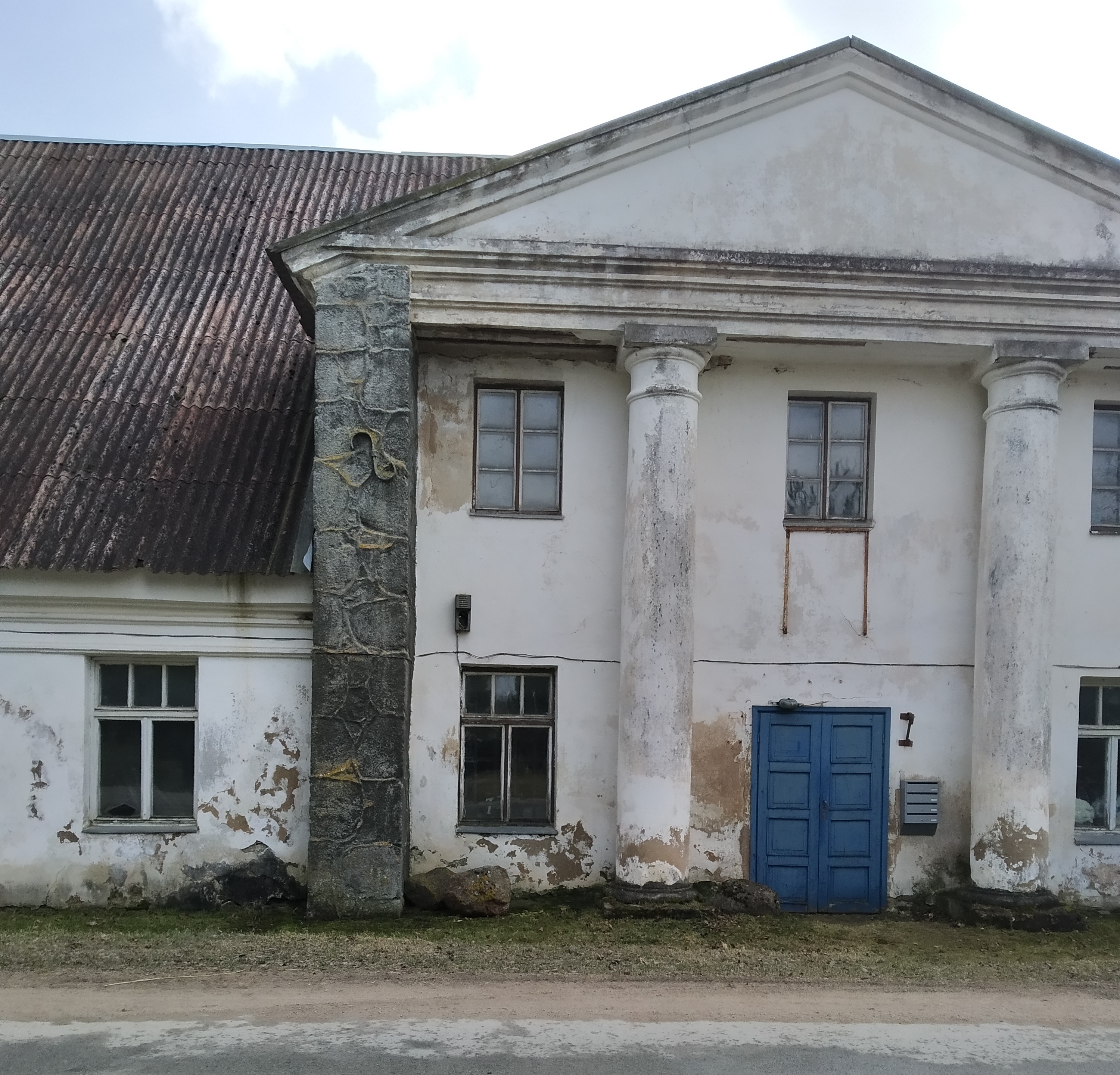 Pastato charakteristikos Pastato charakteristikos Adresas (vietovė)Kaštonų g. 25-5, Salos, Rokiškio r. sav. Nuosavybės forma Rokiškio rajono savivaldybės tarybaDetalusis planas (Yra/Nėra)nėraEsama pastato (statinio) paskirtis (aprašyti)Negyvenamoji patalpa – dirbtuvių patalposPlanuojamo pastato (statinio) paskirtis pagal teritorijų planavimo dokumentus (aprašyti)parduodamasPatalpų plotas (kv.m) 646,01Esama pastato (statinio) būklė (gera, patenkinama, bloga) patenkinamaGretimų teritorijų režimas (aprašyti)Valstybinė ir privati žemė, pastate yra keturi privatūs butaiAr pastatas (statinys) eksploatuojamas? (Taip/Ne)25-5 nenaudojamas, kituose gyvena žmonėsSusijusi su pastatu (statiniu) susisiekimo ir inžinerinė infrastruktūraSusijusi su pastatu (statiniu) susisiekimo ir inžinerinė infrastruktūraSusisiekimo infrastruktūra (aprašyti):Magistraliniai, rajoniniai keliaiKvartaliniai keliai (gatvės)Asfaltuotas rajoninis keliasInžinerinė infrastruktūra (magistralinė, kvartalinė) (aprašyti):VandentiekisBuitinės ir lietaus nuotėkosElektros tinklaiGatvių apšvietimo tinklaiŠilumos tinklaiYraYraNėraYraNėra